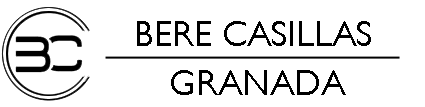 SOLICITUD DE CANCELACIÓNDATOS DEL RESPONSABLE DEL FICHEROResponsable del fichero: Yessica Pérez MochónC.I.F.: 75130378GDirecciones a las que dirigir su solicitud de acceso:- Servicio de protección al consumidor- Río Genil, 3, Local 8, Ogíjares, 18151, Granadacitas@berecasillasgranada.comDATOS DEL SOLICITANTE:D/Dª.______________________________________, mayor de edad, con domicilio en Calle________________________________________________, nº __, piso__, letra__, CP_______, localidad________________, provincia______________, con DNI nº __________, del que se acompaña fotocopia, y correo electrónico _________________________, por medio del presente escrito manifiesta su deseo de ejercer su derecho de CANCELACIÓN de conformidad con el artículo 17 del Reglamento (UE) 2016/679 del Parlamento Europeo y del Consejo de 27 de abril de 2016, relativo a la protección de las personas físicas en lo que respecta el tratamiento de datos personales y a la libre circulación de estos datos y por el que se deroga la Directiva 95/46/CE (Reglamento general de protección de datos), respecto de sus datos o respecto de los de la siguiente entidad, cuyo documento acreditativo de la representación adjunta:Denominación social _________________________________________, con domicilio social en calle ____________________________________________, nº__, piso__, letra__, CP_______, localidad________________, provincia______________, con CIF nº __________,Por lo tanto, SOLICITA que:1) Que se proceda a la efectiva supresión de los datos relativos a mi persona que se encuentren en sus FICHEROS, sin dilación indebida y a más tardar en el plazo de un mes conforme a lo estipulado en la normativa, por el siguiente motivo (marcar con una X la opción en la que se basa la solicitud): Los datos personales ya no son necesarios en relación con los fines para los que fueron recogidos. Retiro el consentimiento en que se basa el tratamiento, y este no está basado en otro fundamento jurídico. Los datos personales han sido tratados ilícitamente. Los datos personales deben suprimirse para el cumplimiento de una obligación legal establecida en (especificar normativa). Se trata de datos obtenidos en relación a una oferta de servicios de la sociedad de la información efectuada a menores de 16 años. 2) Los datos que hay que suprimir se enumeran en la hoja anexa, haciendo referencia a los documentos que se acompañan en esta solicitud y que acreditan la procedencia de la misma.3) Que si los datos personales se han hecho públicos, solicito que se adopten las medidas técnicas necesarias para informar a otros responsables de mi solicitud de borrar mi información personal, incluyendo cualquier enlace a esos datos personales o cualquier copia o réplica de los mismos. 4) Cualquier comunicación que hubiere lugar, ruego la realicen a la dirección arriba indicada. 5) Que en caso de que el responsable del fichero considere que la supresión no procede lo comunique al interesado.En__________________, a _____de ____________de 20__FirmadoDATOS QUE DEBEN RECTIFICARSE1.--‐ Dato incorrecto:  Documento acreditativo:2.--‐ Dato incorrecto:Documento acreditativo:3.--‐ Dato incorrecto:Documento acreditativo:4.--‐ Dato incorrecto:Documento acreditativo: